ПОСТАНОВЛЕНИЕ 								КАРАР«16» марта 2022 г.								       № 3Об утверждении административного регламента предоставления муниципальной услуги по присвоению, изменению и аннулированию адресов В соответствии с Градостроительным кодексом Российской Федерации от 29 декабря 2004 г. N 190-ФЗ, в целях реализации Федерального закона от 27 июля 2010 г. N 210-ФЗ "Об организации предоставления государственных и муниципальных услуг", на основании постановления Кабинета Министров Республики Татарстан от 13.04.2021 N 242 об утверждении плана мероприятий по переходу на предоставление социально значимых государственных услуг, услуг, предоставляемых государственными учреждениями Республики Татарстан, в которых размещается государственное задание (заказ), в электронной форме, Исполнительный комитет Большееловского сельского поселения Елабужского муниципального района Республики Татарстан ПОСТАНАВЛЯЕТ:1. Утвердить административный регламент предоставления муниципальной услуги по присвоению, изменению и аннулированию адресов (Приложение № 1).2. Постановление Исполнительного комитета Большееловского сельского поселения Елабужского муниципального района Республики Татарстан от 11 января 2016 года N 1 "Об утверждении административного регламента предоставления муниципальной услуги по присвоению, изменению и аннулированию адресов" признать утратившим силу.3. Настоящее постановление подлежит официальному опубликованию.4. Контроль за исполнением настоящего постановления оставляю за собой.Руководитель 								А.И. МашановМКУ «ИСПОЛНИТЕЛЬНЫЙ КОМИТЕТ БОЛЬШЕЕЛОВСКОГО СЕЛЬСКОГО ПОСЕЛЕНИЯ» ЕЛАБУЖСКОГО МУНИЦИПАЛЬНОГО РАЙОНА РЕСПУБЛИКИ ТАТАРСТАН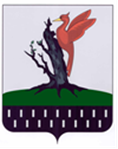 ТАТАРСТАН  РЕСПУБЛИКАСЫ АЛАБУГА  МУНИЦИПАЛЬ РАЙОНЫ МКО « ОЛЫ ЕЛОВО АВЫЛ  ҖИРЛЕГЕ БАШКАРМА   КОМИТЕТЫ»       